IMPLEMENTATIEPLAN DE WWOLINHOUDAANLEIDING……………………………………………………………………………………………………………………………2PDCA- CYCLUS…………………………………………………………………………………………………………………………3LITERATUUR……………………………………………………………………………………………………………………………8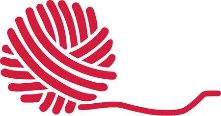 (Bron afbeelding: © miceking/ 123RF.com)AANLEIDINGNaar aanleiding van het onderzoek “Het lijkt allemaal op elkaar”: Een onderzoek om mensen met autisme succesvol aan opdrachten te laten werken is de WerkWent-opdrachtleidraad” (de WWOL) ontwikkeld. De leidraad moet de cliënten met ASS tijdens een project meer structuur en duidelijkheid bieden waardoor zij meer zelfstandig kunnen werken. Hierdoor zullen projecten uiteindelijk succesvoller (in de zin van “zoals beoogd”) omgezet worden. Een project bestaat uit een of meerdere (deel-)opdrachten. De WWOL bevat belangrijke topics en vragen, die tijdens een projectgesprek toegepast kunnen worden om een opdracht (project) helder te krijgen en structuur in het gesprek te brengen. Hiernaast kan de leidraad ter oriëntatie en reminder voor afspraken tijdens de uitvoeringsfase gebruikt worden. Aangezien er nog geen vaste procedure voor projecten bestaat heeft de leiding de noodzakelijkheid van een instrument hiervoor ingezien en beschouwt een opdrachtleidraad als een passend instrument hiervoor. Daarnaast is bij de ontwikkeling van het instrument rekening gehouden met de behoeften van de cliënten. Hiermee sluit het goed aan bij de doelgroep en zorgt het voor voldoende draagvlak. WerkWent wil hun cliënten de mogelijkheid bieden om te groeien in hun vakgebied en ze hierin te begeleiden. Hierbij staat naast de zorg vooral het werk centraal. Werkwent heeft de volgende missie:“WerkWent ondersteunt mensen met een afstand tot de arbeidsmarkt, vanuit hun passie voor hun werk of interesse, bij hun ontwikkeling binnen die arbeidsmarkt. Dit kan alleen door een diepgaande kennis en ervaring te hebben van de betreffende vakgebieden. Door de nadruk op werk te leggen en zorg volgend te maken, ondersteunen wij onze klanten vanuit een praktijkgerichte werksituatie bij hun groei (WerkWent, 2018).”Binnen WerkWent wordt met verschillende cycli gewerkt. Voor de implementatie van dit beroepsproduct is samen met de leiding voor de PDCA-cyclus gekozen.. De PDCA bestaat uit vier stappen: PLAN, DO, CHECK en ACT. De hele cyclus kan meerdere keren doorlopen worden in vorm van “mini-cycli” en vormt zo een continu verbeteringsproces ( Verhagen, 2011). Dit implementatieplan is geschreven om een duurzame omzetting van de WWOL te waarborgen. Wanneer tijdens het verslag sprake is van “het product” is hiermee de WWOL bedoeld.PDCA-CYCLUSHUIDIGE SITUATIEIn het verleden kwam het binnen het ICT-bedrijf WerkWent tot problemen bij de uitvoering van projecten. De leiding gaaf aan dat projecten regelmatig niet op tijd (of van onvoldoende kwaliteit) door de cliënten met ASS werden opgeleverd. Tijdens de projectbegeleiding van hun cliënten viel de leiding op dat een aantal dingen niet goed liepen, waardoor het resultaat niet klopte.De leidinggevenden waren ontevreden met de resultaten van hun verstrekte projecten. Volgens hen, voerden de cliënten de opdrachten niet uit zoals bedoeld, waren overbelast met de verkregen informatie en wisten deze geen plek te geven. De leidinggevenden vermoedde dat de oorzaak hiervan in een tekort aan sociale vaardigheden lag, wat voor problemen tijdens projecten en zorgde. De leidinggevenden wilden dit graag veranderd zien om er uiteindelijk voor te zorgen dat de cliënten met ASS zelfstandig aan hun projecten kunnen werken. Dit door tijdens de projecten iets aan te bieden wat aansluit bij hun behoeften.Hiertoe is onderzoek gedaan naar mogelijke oorzaken en behoeftes van cliënten om projecten in de toekomst aan te kunnen passen. Uit dit onderzoek blijkt dat de cliënten meer behoefte aan duidelijkheid en structuur hebben (Völkel,2018). Dit komt overeen met recente literatuur waaruit blijkt dat vaste rituelen en routines voor meer rust zorgen en het gevoel van veiligheid bij mensen met ASS verhoogt. Hierdoor kunnen zij beter inschatten wat zij kunnen verwachten hetgeen stressfactoren vermindert (Spek, 2013, Simone, 2012). Voor de omzetting hiervan werd een leidraad voor de cliënten van WerkWent ontwikkeld: de WerkWent-opdrachtleidraad (de WWOL). BEOOGD RESULTAATMet de implementatie van de WWOL wordt beoogd dat de projecten meer structuur krijgen en de opdrachten duidelijker voor de cliënt worden om hieraan zelfstandig te kunnen werkenDOELSamen met de leiding is het volgende doel geformuleerd:“Binnen een jaar zijn 50 procent van de verstrekte opdrachten, in de overeengekomen tijd, uitgevoerd zoals met de leidinggevende is afgesproken.” (WerkWent, z.d.)VOORAFGANDE ACTIVITEITENOm de WWOL duurzaam in te kunnen zetten moet deze goed geïmplementeerd worden (Verhagen, 2011). Hiervoor moet ten eerste, de leiding van WerkWent uitgebreid over de werkwijze en handhaving van de WWOL geïnformeerd worden. Dit gebeurt tijdens een informatiemiddag bij WerkWent op kantoor. De onderzoeker leidt hen door een presentatie, waarbij mogelijke vragen worden beantwoord.Vervolgens moet de leiding van WerkWent het product overbrengen aan hun cliënten. Hiervoor wordt eveneens een informatiemiddag op kantoor ingepland om ieder over de werkwijze en handhaving te informeren. De cliënten moeten de mogelijkheid krijgen om vragen te kunnen stellen en het product daadwerkelijk te zien. Hiervoor wordt aangeraden, voor ieder cliënt een exemplaar beschikbaar te houden.Verdere scholingen zijn voor het gebruik van de WWOL niet nodig. VERANTWOORDELIJKENVerantwoordelijk voor de implementatie van de WWOL bij WerkWent zijn de leidinggevenden Roland Wouters en Godfried Beek. Bij hun taken hoort het ter beschikking stellen van de WWOL, het informeren hierover en de evaluatie van het product. Daarnaast moet de leiding ervoor zorgen dat de WWOL daadwerkelijk tijdens het opdrachtproces toegepast en de voortgang bewaakt wordt. TOEPASSINGHet is de bedoeling dat de WWOL van ieder cliënt met ASS tijdens een project toegepast wordt. Hiervoor moet de cliënt het product uitprinten of digitaal bij de hand hebben. Tijdens het projectgesprek zal de cliënt aan de hand van de leidraad het gesprek voeren en noodzakelijke informatie met behulp van vragen achterhalen. Tijdens de uitvoering is de ingevulde WWOL een hulpmiddel voor het zelfstandig ontwikkelen en organiseren van de opdracht. 
KOSTEN De kosten die uit de implementatie van de WWOL (werkuren) en het product voortkomen, vallen volgens de leiding onder de algemene kosten van het bedrijf en vormen hierdoor geen extra kostenposten.START EN EINDDe implementatie van de WWOL begint in oktober 2018. De eindevaluatie en beoordeling vindt plaats in oktober 2019.ACTIVITEITENPLANEVALUATIEBij het doorlopen van de PDCA-cyclus is het belangrijk om te evalueren (check) (Movisie, 2014). Dit om de kwaliteitsverbetering van het product te waarborgen (Verhagen, 2011). Tijdens de evaluatie wordt nagegaan hoe de WWOL toegepast wordt en of de projecten hierdoor duidelijker voor de cliënten zijn. Hiernaast wordt gekeken of het doel is behaald. Hiervoor wordt op proces- en effectniveau geëvalueerd. Met hulp van de evaluatie kan het product zoals nodig aangepast worden (act) (Movisie, 2014).PROCESEVALUATIE Tijdens de procesevaluatie wordt met de cliënten nagegaan of de WWOL volledig en bruikbaar is. Dit aan hand van de evaluatieformulieren. De evaluatie kan online of tijdens een groepsbijeenkomst op kantoor worden afgenomen. Voor de ontwikkeling van een evaluatieformulier is de leiding verantwoordelijk. Belangrijke vraagpunten tijdens de evaluatie zijn:Waren de genoemde “topics” in de WWOL voldoende om de opdracht helder te krijgen?Waren er voldoende “handige vragen” om genoeg informatie per topic te krijgen?Zijn de instructies voldoende helder om de WWOL te kunnen gebruiken?Zijn de gebruikte begrippen van de WWOL voldoende helder? Zijn de lege vakken goot genoeg om antwoorden hierin op te schrijven.Op procesniveau wordt op twee momenten geëvalueerd. EFFECTEVALUATIETijdens de effectevaluatie wordt met de cliënten nagegaan of de WWOL meer structuur en duidelijkheid voor projecten heeft gebracht. Dit aan de hand van mondelinge één op één gesprekken. Daarnaast zal de leiding bekijken of het doel is bereikt, dus of 50 procent van de verstrekte opdrachten, in de gestelde tijd, uitgevoerd werd zoals met de leidinggevende overeengekomen. AANPASSINGENNa ieder evaluatie moeten eventuele verbeteringspunten door de leiding structureel verwerkt worden. Door deze regelmatige aanpassingen wordt de voortdurende verbetering van de WWOL gegarandeerd (Verhagen, 2011). Regelmatige aanpassingen moeten uiteindelijk ervoor zorgen dat het product zo goed als mogelijk bij de cliënten aansluit en het doel bereikt wordt. Met hulp van de evaluaties wordt de WWOL in oktober 2019 door de leiding beoordeeld. Hierin zal de leiding bekijken wat de WWOL heeft opgeleverd en hoe deze in toekomst binnen het bedrijf toegepast wordt. Eventueel moet het product na de beoordeling opnieuw aangepast worden. Door het voortdurende verwerken van verbeterpunten doorloopt het product de PDCA-cyclus meerdere keren en verhoogd op dit manier de kwaliteit en inzetbaarheid (Verhagen, 2011). LITERATUURMovisie. (2014). Procesevaluatie bij de beoordeling van interventies. Gedownload op 14 august 2018, van https://www.movisie.nl/sites/movisie.nl/files/2018-05/databank-factsheet-procesevaluatie.pdf Simone, R. (2012). Werken met asperger: Tips & tools voor mensen met Asperger, collega`s en werkgevers. Amsterdam: HogrefeSpek, A. (2013). Autismespectrumstoornissen bij volwassenen: Een praktische gids voor volwassenen met ASS, naastbetrokkenen en hulpverleners. Amsterdam: HogrefeVerhagen, P. (2011). Kwaliteit met beleid: Basisboek voor sociale studies. Bussum: Couthino.Völkel, L. (2018). “Het lijkt allemaal op elkaar”: Een onderzoek om mensen met autisme succesvol aan opdrachten te laten werken [Bachelorthesis]. Toegepaste Psychologie, Hogeschool van Arnhem en Nijmegen, Nijmegen.STARTACTIESVERANTWOORDELIJK VOOR DE UITVOERINGURENBegin oktober 2018Presentatie van de WWOL aan de leiding van WerkWent. Lena Völkel1hBegin oktober 2018De WerkWent-Opdrachtleidraad beschikbaar stellen voor de cliëntenRoland Wouters-Midden oktober 2018De WWOL uitleggen aan de cliënten en vragen beantwoordenRoland Wouters & Godfried Beek1hBegin november 2018De WWOL voor opdrachtprocedures door de cliënten in gebruik laten nemenRoland Wouters-Begin februari2018Evaluatie op procesniveau (1). Samen met de cliënten gebruik en volledigheid evalueren en mogelijke aanpassingen bespreken.  Roland Wouters & Godfried Beek1,5hMidden februari 2018Aanpassingen van de WWOL toepassen Roland Wouters-Begin maart 2019De aangepaste WWOL voor opdrachtprocedures door de cliënten in gebruik laten nemenRoland Wouters-Begin juni 2019Evaluatie op procesniveau (2)Samen met de cliënten gebruik en volledigheid evalueren en mogelijke aanpassingen bespreken.  Roland Wouters & Godfried Beek1,5hMidden juni 2019Met behulp van de feedback de WWOL aanpassen Roland Wouters-Begin juli 2019De aangepaste WWOL voor opdrachtprocedures door de cliënten in gebruik laten nemenRoland Wouters-Begin oktober 2019Evalueren op effectniveau. Samen met de cliënten evalueren of de opdrachtprocedure met hulp van de WWOL duidelijker en structureert is./ Evalueren of de opdrachten succesvoller worden uitgevoerd (doel)Roland Wouters & Godfried Beek3hOktober 2019Beoordeling van het product door de leidingRoland Wouters & Godfried Beek-